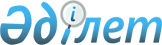 Об утверждении коэффициента зонирования учитывающего расположение объекта налогообложения в населенном пункте района СауранПостановление акимата Сауранского района Туркестанской области от 1 декабря 2023 года № 361. Зарегистрировано в Департаменте юстиции Туркестанской области 1 декабря 2023 года № 6416-13
      Примечание ИЗПИ!
      Настоящее постановление вводится в действие с 01.01.2024.
      В соответствии с пунктом 6 статьи 529 Кодекса Республики Казахстан "О налогах и других обязательных платежах в бюджет (Налоговый Кодекс)" и Методикой расчета коэффициента зонирования утвержденной приказом Министра информации и коммуникаций Республики Казахстан от 12 ноября 2018 года № 475, акимат района Сауран ПОСТАНОВЛЯЕТ:
      1. Утвердить коэффициент зонирования в районе Сауран, учитывающий месторасположение объекта налогообложения в населенном пункте, согласно приложению к настоящему постановлению.
      2. Контроль за исполнением настоящего постановления возложить на курьерующего заместителя акима района.
      3. Настоящее постановление вводится в действие с 1 января 2024 года. Коэффициент зонирования в Сауранском районе учитывающий месторасположение объекта налогообложения в населенном пункте
					© 2012. РГП на ПХВ «Институт законодательства и правовой информации Республики Казахстан» Министерства юстиции Республики Казахстан
				
      Аким района Сауран

М. Тангатаров
Акимата района Сауран
от 1 декабря 2023 года № 361
№
Наименование зоны
Наименование населенного пункта
Коэффициент зонирования
1
Шорнақ
Шорнақ
2,35
2
Шорнақ
Қосмезгіл
1,75
3
Шорнақ
Аша
1,75
4
Шорнақ
Разъезд-32
1,05
5
Шаға
Шаға
2,05
6
Шаға
Бершін төбе
2,05
7
Шаға
Шоқтас
1,60
8
Шаға
Қазақстанның 30 жылдығы
2,05
9
Оранғай
Бостандық
1,75
10
Оранғай
Қосқорған
1,85
11
Оранғай
Оранғай
1,85
12
Қарашық
Қарашық
1,95
13
Қарашық
Құмтиін
1,85
14
Қарашық
Қара Төбе
0,85
15
Жүйнек
Жүйнек
1,95
16
Жүйнек
Шыпан
1,95
17
Жүйнек
Шекербұлақ
1,95
18
Жібек жолы
30 разъезд
1,85
19
Жібек жолы
Сауран
1,85
20
Жаңа Иқан
Ибата
1,95
21
Жаңа Иқан
Ойық
1,45
22
Ескі Иқан
Ескі Иқан
1,90
23
Ескі Иқан
Мәшһүр Жүсіп
1,95
24
Иассы
Еңбекші Диқан
1,95
25
Иассы
Шойтөбе
1,85
26
Майдантал
Ынталы
1,95
27
Майдантал
Қаражон
1,95
28
Майдантал
Егізқара
0,80
29
Үшқайық
Теке 
2,05
30
Үшқайық
Нұртас
2,05
31
Үшқайық
С.Қожанов
2,05
32
Үшқайық
Жалаңтөс
2,05
33
Бабайқорған
Бабайқорған
1,95
34
Бабайқорған
Абай
1,95
35
Бабайқорған
Үлгілі
1,95
36
Бабайқорған
Құмайлықас
1,95